SINCE 1936(507) 637-8332      www.tersteegs.comLET US DO THE WORK FOR ALL YOUR OCCASIONS!MEAT & CHEESE TRAY12" (10-15 people)- $22.9916" (18-22 people)- $35.9918" (25-32 people)- $44.99MEAT TRAY12" (12-17 people)- $21.9916" (19-24 people)- $27.9918" (26-30 people)- $37.99BEEF TACO TRAYCHEESE TRAY12" (15-20 people)- $15.9916" (22-27 people)- $22.9918" (28-34 people) - $33.99DELUXE CHEESE TRAY12" (15-20 people)- $37.9916" (22-27 people)- $48.9918" (28-32 people)- $59.99FRUIT AND CUBED CHEESE TRAY16" (18-23 people)- $42.99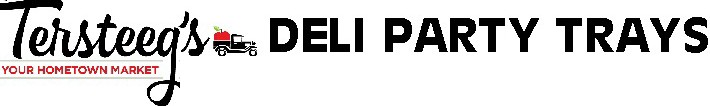 **We kindly request a 24-hour notice on tray orders to avoid additional cost. Orders placed within 24 hours will have a surcharge.5-hour cancellation is requested.THANK YOU!